VoorgerechtenBroodjes met kruidenboter en aioli				€3,50 Bread with garlic butter and aioliSalade Caprese								€7,95Mozzarella, tomaat, pesto en olijfolie							Mozzarella, tomato, pesto and olive oilCarpaccio									€9,95Dun gesneden ossenhaas met huisgemaakte pestodressing, Parmezaanse kaas, rucola en pijnboompitten							Thin sliced beef with homemade pesto, parmesan cheese, pine nuts and arugulaDrankenPino grigio 0,75L								€12,95       Malbec 0,75L									€13,95 Bier (Affligem blond, Affligem dubbel, 			€3,50Affligem tripel, Amstel Radler, Leffe blond, Leffe bruin, Wieckse witte, Wieckse rosé, Duvel, Jopen mooie nel IPA, Heineken 0.0%)								      Coca Cola (light, regular) 0,33 cl					€2,50Fanta Orange 0,33 cl							€2,50Ice Tea (lemon/green) 0,33 cl					€2,50Pasta Arabiata (vegetarisch)					€11,95Penne in pikante tomatensaus, knoflook, Parmezaanse kaas en olijfoliePasta with spicy tomato sauce, garlic, parmesan cheese and olive oilPasta Garnalen								€14,95Penne in tomatensaus, knoflook, gamba’s en Parmezaanse kaasPasta with tomato sauce, garlic, parmesan cheese and shrimps Pasta Pollo									€14,95Ovenschotel met penne in roomsaus, kip en spinazie gegratineerd met kaasCasserole with pasta in cream sauce , chicken and spinach garnished with cheeseFettuccine Carbonara							€13,95Fettuccine in roomsaus spek, eigeel en Parmezaanse kaasFettucine in cream sauce with bacon, egg yolk and parmesan cheeseFettuccine Tonno								€14,95Fettuccine in een tomatensaus met tonijn, kapertjes, olijven en Parmezaanse kaasFettucine in tomato sauce with tuna, capers, olives and parmesan cheesePasta al Forno (vegetarisch)					€14,95Met champignons, bosui en knoflook in een tomaten-roomsaus geratineerd met kaasPasta with mushroom, bunch onion, garlic and tomato-cream sauce gratinated with cheesePasta Salamone								€14,95Penne in tomaten roomsaus, knoflook en gerookte zalmPasta with tomato cream sauce, garlic and smoked salmonFettuccine A’la Chef							€15,95Fettuccine in roomsaus met groene peper en ossenhaaspuntjesFettucine in cream sauce with green pepper and pieces of tenderloinRavioli (vegetarisch)							€15,95Met wilde spinazie in een gorgonzola sausRavioli with spinach in a gorgonzola sauce  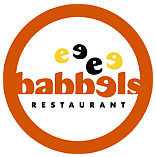 Pizza Margarita (vegetarisch)					€8,95Tomaten saus en mozzarella (extra salami +€1,- extra champignon +€1,-)Tomato sauce and mozzarella ( extra salami +€1,- extra mushrooms +€1,-)	Pizza Quattro Formaggi (vegetarisch)			€10,95Tomaten saus, mozzarella, Parmezaanse kaas, oude kaas, gorgonzolaTomato sauce, mozzarella, parmesan, old cheese and gorgonzola  Pizza Pepperoni								€11,95Tomaten saus, mozzarella, peperoni en rucola Tomato sauce, mozzarella, pepperoni and arugulaPizza Rustica									€11,95Tomaten saus, mozzarella, champignons en salamiTomato sauce, mozzarella, mushrooms and salamiPizza Melanzana (vegatarisch)					€11,95Tomaten saus, mozzarella, aubergine en gorgonzolaTomato sauce, mozzarella, eggplant and gorgonzola cheese Pizza Tonno									€11,95Tomaten saus, mozzarella, tonijn, uien en olijven Tomato sauce, mozzarella, tuna, onions, and olivesPizza Diavola									€12,95Tomaten saus, mozzarella, paprika, peperoni, spaanse peper en rucolaTomato sauce, mozzarella, bell pepper, pepperoni, chili pepper and arugulaPizza Vegetariane (vegetarisch)					€12,95Tomaten saus, mozzarella, champignons, uien, paprika en olijven Tomato sauce, mozzarella, mushrooms, onion, bell pepper and olives Pizza Spinazie Gorgonzola (vegetarisch)			€12,95Tomaten saus, mozzarella, spinazie en gorgonzolaTomato sauce, mozzarella, spinach and gorgonzolaPizza Pollo									€12,95Tomaten saus, mozzarella, kip, BBQ saus en rucolaTomato sauce, mozzarella, chicken, BBQ sauce and arugulaPizza Mare E Monti							€14,95Tomaten saus, mozzarella, gerookte zalm, uien, champignons, gamba’s en rucolaTomato sauce, mozzarella, smoked salmon, mushrooms, shrimps, onion and arugulaHoofdgerechtenKippendij saté								€16,95Geserveerd met atjar, kroepoek, gebakken uitjes en een salade Satay of chicken with relish, chips, baked onion and a saladGebakken aubergine (vegetarisch)				€16,95In een pikante tomatensaus met paprika geratineerd met kaasEggplant in a spicy tomato sauce with bell pepper gratinated with cheeseSpareribs (750 gram)							€19,95Geserveerd met BBQ en chilisaus Spare-ribs served with BBQ and chili sauceOssenhaaspuntjes (200+ gram)					€19,95Met peper of champignonsausPieces of beef tenderloin served with mushroom or pepper sauceLamshaas (200 gram)*							€19,95Met een huisgemaakte rozemarijn - tijm sausLamb filet with a homemade rosemary-thyme sauceOpoes vispotje								€19,95Diverse soorten vis in een kreeftensaus geratineerd met Old Alkmaarder kaas Different types of fish in a lobster sauce gratinated with Old Alkmaarder cheeseALLE HOOFDGERECHTEN WORDEN GESERVEERD MET GROENTEN EN PATAT MET MAYONAISE.Zakje patat									€3,50Bakje mayonaise								€0,50DessertTiramisu 									€6,95Huisgemaakte tiramisu, gemaakt van lange vingers gedoopt in espresso en amarettoHomemade tiramisu, created with lady finger in espresso and amaretto sauce 